Dpto. de Psicología, Sociología y FilosofíaDpto. de Didáctica General, Específicas y Teoría de la EducaciónMÁSTER UNIVERSITARIO EN INVESTIGACIÓN EN PSICOLOGÍA Y CIENCIAS DE LA EDUCACIÓNTRABAJO FIN DE MÁSTERCurso Académico: 20**/20**TÍTULOTITLENombre, apellidos y DNI del Autor/a:Nombre, apellidos y DNI del Director/a:FechaRESUMENPALABRAS CLAVEABSTRACTKEYWORDSINDICE DE CONTENIDOINTRODUCCIÓNMÉTODODiseñoParticipantesInstrumentosIntervenciones (en su caso)   Procedimiento2.6    Análisis de datosRESULTADOSDISCUSIÓN Y CONCLUSIONESREFERENCIAS BIBILIOGRÁFICASANEXOS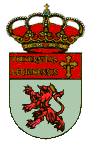 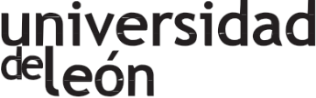 